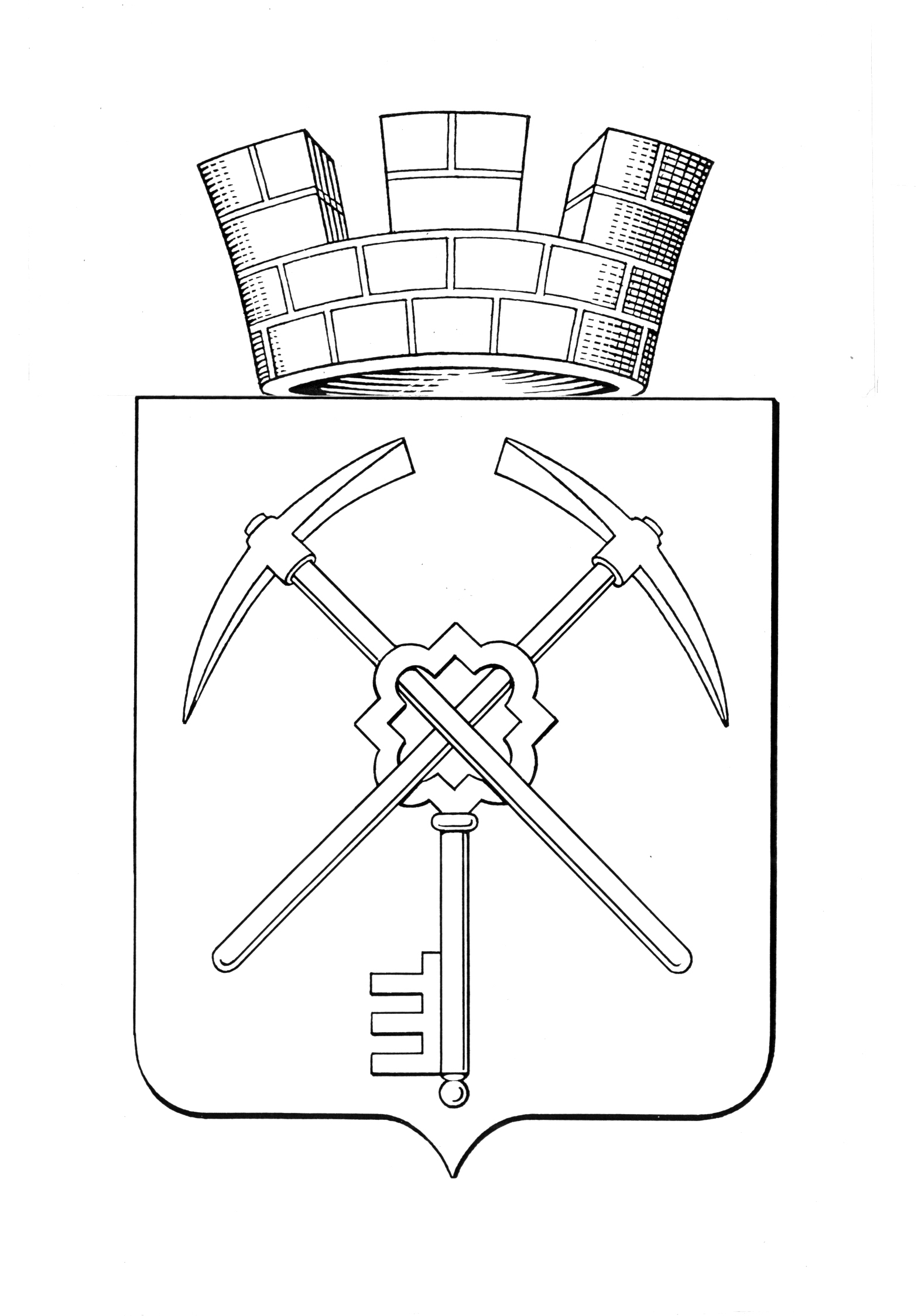 Об утверждении порядка проведения осмотра зданий, сооружений в целях оценки их технического состояния и надлежащего технического обслуживания в соответствии с требованиями технических регламентов, предъявляемыми к конструктивным и другим характеристикам надежности и безопасности объектов, требованиями проектной документации указанных объектов, выдача рекомендаций о мерах по устранению выявленных нарушений на территории муниципального образования город Щекино Щекинского районаВ соответствии с пунктом 7 части 1 статьи 8, частью 11 статьи 55.24 Градостроительного кодекса Российской Федерации, руководствуясь пунктом 26 части 1 статьи 16, частью 3 статьи 43 Федерального закона от 06.10.2003 № 131-ФЗ «Об общих принципах организации местного самоуправления в Российской Федерации», Федеральным законом от 30.12.2009 № 384-ФЗ «Технический регламент о безопасности зданий и сооружений», на основании ст. 19 Устава муниципального образования город Щекино Щекинского района, Собрание депутатов муниципального образования город Щекино Щекинского района,РЕШИЛО:1. Утвердить порядок проведения осмотра зданий, сооружений в целях оценки их технического состояния и надлежащего технического обслуживания в соответствии с требованиями технических регламентов, предъявляемыми к конструктивным и другим характеристикам надежности и безопасности объектов, требованиями проектной документации указанных объектов, выдача рекомендаций о мерах по устранению выявленных нарушений на территории муниципального образования город Щекино Щекинского района (Приложение).2. Возложить на администрацию муниципального образования Щекинский район полномочия по организации работы межведомственной комиссии по осмотру зданий, сооружений в целях оценки их технического состояния и надлежащего технического обслуживания в соответствии с требованиями технических регламентов, предъявляемыми к конструктивным и другим характеристикам надежности и безопасности объектов, требованиями проектной документации указанных объектов на территории муниципального образования город Щекино Щекинского района.3. Опубликовать решение в официальном печатном издании -  информационном бюллетене «Щекинский муниципальный вестник», разместить в сетевом издании «Щекинский муниципальный вестник» (http://npa-schekino.ru, регистрация в качестве сетевого издания; Эл N9 ФС 77-74З20 от 19.11.2018).4. Решение вступает в силу со дня его официального опубликования.Глава муниципального образования город Щекино Щекинского района		            Ю.В. Савушкин	Приложениек решению Собрания депутатов муниципального образования город Щекино Щекинского районаот 30.05.2022г. № 58-251ПОРЯДОКпроведения осмотра зданий, сооружений в целях оценки их технического состояния и надлежащего технического обслуживания в соответствии с требованиями технических регламентов, предъявляемыми к конструктивным и другим характеристикам надежности и безопасности объектов, требованиями проектной документации указанных объектов, выдача рекомендаций о мерах по устранению выявленных нарушений на территории муниципального образования город Щекино Щекинского района1. Общие положения1.1. Порядок проведения осмотра зданий, сооружений в целях оценки их технического состояния и надлежащего технического обслуживания в соответствии с требованиями технических регламентов, предъявляемыми к конструктивным и другим характеристикам надежности и безопасности объектов, требованиями проектной документации указанных объектов, выдача рекомендаций о мерах по устранению выявленных нарушений на территории муниципального образования город Щекино Щекинского района (далее - Порядок), разработан в соответствии с Градостроительным кодексом Российской Федерации, Жилищным кодексом Российской Федерации, Федеральным законом от 30 декабря 2009 г. № 384-ФЗ «Технический регламент о безопасности зданий, сооружений», Федеральным законом от 06.10.2003 № 131-ФЗ «Об общих принципах организации местного самоуправления в Российской Федерации», Уставом муниципального образования город Щекино Щекинского района.1.2. Порядок устанавливает процедуру организации и проведения осмотра зданий, сооружений в целях оценки их технического состояния и надлежащего технического обслуживания в соответствии с требованиями технических регламентов, предъявляемыми к конструктивным и другим характеристикам надежности и безопасности объектов, требованиями проектной документации указанных объектов, выдача рекомендаций о мерах по устранению выявленных нарушений на территории муниципального образования город Щекино Щекинского района (далее - осмотр зданий, сооружений), обязанности органов администрации муниципального образования Щекинский район при проведении осмотра зданий, сооружений.1.3. Действие настоящего Порядка распространяется на все эксплуатируемые здания и сооружения независимо от формы собственности, расположенные на территории муниципального образования город Щекино Щекинского района, за исключением случаев, если при эксплуатации таких зданий, сооружений федеральными законами предусмотрено осуществление государственного контроля (надзора).2. Организация и проведение осмотра зданий, сооружений2.1. Осмотр зданий, сооружений проводится при поступлении в Администрацию муниципального образования Щекинский район (далее - Администрация) заявления физического или юридического лица о нарушении требований законодательства Российской Федерации при эксплуатации зданий, сооружений, о возникновении аварийных ситуаций в зданиях, сооружениях или возникновении угрозы разрушения зданий, сооружений.Процедура рассмотрения обращений граждан осуществляется по общим правилам Федерального закона от 02.05.2006 № 59-ФЗ «О порядке рассмотрения обращений граждан Российской Федерации».2.2. Собственник зданий, сооружений или лицо, которое владеет зданием, сооружением на ином законном основании (на праве аренды, хозяйственного ведения, оперативного управления и другое), в случае, если соответствующим договором, решением органа государственной власти или органа местного самоуправления установлена ответственность такого лица за эксплуатацию зданий, сооружений, либо привлекаемое собственником или таким лицом в целях обеспечения безопасной эксплуатации зданий, сооружений на основании договора физическое или юридическое лицо (далее - лицо, ответственное за эксплуатацию зданий, сооружений) уведомляются Администрацией о проведении осмотра зданий, сооружений не позднее чем за 3 рабочих дня до дня проведения осмотра здания, сооружения.2.3. В случае поступления заявления о возникновении аварийных ситуаций в зданиях, сооружениях или возникновении угрозы разрушения зданий, сооружений заявитель и лицо, ответственное за эксплуатацию зданий, сооружений уведомляются Администрацией о проведении осмотра зданий, сооружений незамедлительно в течение 3 (трех) часов с момента регистрации заявления любым доступным способом.2.4. Осмотр зданий, сооружений проводится в целях оценки их технического состояния и надлежащего технического обслуживания в соответствии с требованиями технических регламентов, предъявляемыми к конструктивным и другим характеристикам надежности и безопасности объектов, требованиями проектной документации указанных объектов, выдача рекомендаций о мерах по устранению выявленных нарушений.2.5. Осмотр зданий, сооружений и оценка технического состояния и надлежащего технического обслуживания зданий и сооружений возлагается на межведомственную комиссию по проведению мероприятий по осмотру зданий, сооружений и оценки их технического состояния и надлежащего технического обслуживания (далее - межведомственная комиссия).Состав и положение межведомственной комиссии утверждается постановлением Администрации.Межведомственная комиссия в случае необходимости вправе привлекать к осмотру зданий, сооружений представителей проектных и экспертных организаций.2.6. Межведомственная комиссия осуществляет осмотр зданий, сооружений и оценку технического состояния и надлежащего технического обслуживания зданий, сооружений в соответствии с требованиями Технического регламента о безопасности зданий и сооружений.2.7. Мероприятия по осмотру зданий, сооружений включают в себя:- выезд на объект осмотра;- ознакомление с журналом эксплуатации здания, сооружения, в который вносятся сведения о датах и результатах проведенных осмотров, контрольных проверок и мониторинга оснований здания, сооружения, строительных конструкций, систем инженерно-технического обеспечения, их элементов, о выполненных работах по техническому обслуживанию здания, сооружения, о проведении текущего ремонта здания, сооружения, о датах и содержании выданных межведомственной комиссией предписаний об устранении выявленных в процессе эксплуатации здания, сооружения нарушений, сведений об устранении этих нарушений. Обязанность по ведению журнала здания, сооружения возложена на собственника здания или лицо, ответственное за эксплуатацию здания, сооружения, если иное не предусмотрено Федеральным законом;- проведение визуального обследования конструкций (с фотофиксацией видимых дефектов), изучение сведений об осматриваемом объекте (время строительства, сроки эксплуатации), общей характеристики объемно-планировочного и конструктивного решений и систем инженерного оборудования, при необходимости производятся обмерочные работы, необходимые для оценки технического состояния и надлежащего технического обслуживания зданий, сооружений;- составление акта осмотра;- выдача рекомендаций.2.8. Срок проведения осмотра зданий, сооружений составляет не более 20 дней со дня регистрации заявления, а в случае поступления заявления о возникновении аварийных ситуаций в зданиях, сооружениях или возникновении угрозы разрушения зданий, сооружений - не более 24 часов с момента регистрации заявления.2.9. По результатам осмотра зданий, сооружений составляется акт осмотра зданий, сооружений (приложение № 1 к Порядку) (далее - акт осмотра), а в случае поступления заявления о возникновении аварийных ситуаций в зданиях, сооружениях или возникновении угрозы разрушения зданий, сооружений - акт осмотра зданий, сооружений при аварийных ситуациях или угрозе разрушения (приложение № 2 к Порядку). К акту осмотра прикладываются материалы фотофиксации осматриваемых зданий, сооружений и иные материалы, оформленные в ходе осмотра зданий, сооружений.2.10. По результатам проведения оценки технического состояния и надлежащего технического обслуживания зданий, сооружений комиссией принимается одно из следующих решений:- о соответствии технического состояния и технического обслуживания зданий, сооружений требованиям технических регламентов и проектной документации зданий, сооружений;- о несоответствии технического состояния и технического обслуживания зданий, сооружений требованиям технических регламентов и проектной документации зданий, сооружений.В случае выявления при проведении осмотра зданий, сооружений нарушений требований технических регламентов к конструктивным и другим характеристикам надежности и безопасности объектов, требований проектной документации указанных объектов в акте осмотра излагаются рекомендации о мерах по устранению выявленных нарушений.2.11. Акт осмотра подписывается председателем и членами межведомственной комиссии, осуществившими проведение осмотра зданий, сооружений, а также экспертами, представителями экспертных и иных организаций в случае их привлечения к проведению осмотра зданий, сооружений и удостоверяется печатью Администрации.2.12. Акт осмотра составляется в трех экземплярах, имеющих одинаковую силу:- один экземпляр акта осмотра вручается заявителю под роспись или направляется заказным почтовым отправлением с уведомлением о вручении в течение трех рабочих дней со дня его подписания;- второй экземпляр акта осмотра вручается собственнику или лицу, ответственному за эксплуатацию зданий, сооружений, под роспись или направляется заказным почтовым отправлением с уведомлением о вручении в течение трех дней со дня его подписания. В случае проведения осмотра зданий, сооружений на основании заявления о возникновении аварийных ситуаций в зданиях, сооружениях или возникновения угрозы разрушения зданий, сооружений - вручается собственнику или лицу, ответственному за эксплуатацию зданий, сооружений, под роспись в день проведения осмотра зданий, сооружений любым доступным способом;- третий экземпляр хранится у секретаря межведомственной комиссии в течение трех лет, после чего передается в архив Администрации.2.13. В случае выявления при проведении осмотра зданий, сооружений нарушений требований технических регламентов предъявляемыми к конструктивным и другим характеристикам надежности и безопасности объектов, администрация направляет рекомендации о мерах по устранению выявленных нарушений, оформленные в письменном виде, в течение трех дней в орган, должностному лицу, в компетенцию которых входит решение вопроса о привлечении к ответственности лица, совершившего такое нарушение.2.14. Сведения о проведенном осмотре зданий, сооружений вносятся в журнал учета осмотров зданий, сооружений, который ведется Администрацией по форме, включающей порядковый номер, номер и дату проведения осмотра, наименование объекта, наименование собственника объекта, место нахождения осматриваемого здания, сооружения, описание выявленных недостатков, дату и отметку в получении (приложение № 3 к Порядку).2.15. Журнал учета осмотров зданий, сооружений должен быть прошит, пронумерован и удостоверен печатью Администрации.2.16. Осмотр зданий и сооружений межведомственной комиссией не проводится, если при эксплуатации зданий, сооружений осуществляется государственный контроль (надзор) в соответствии с федеральными законами.В этом случае заявление о нарушении требований законодательства Российской Федерации к эксплуатации зданий, сооружений направляется в орган, осуществляющий в соответствии с федеральным законодательством государственный контроль (надзор) эксплуатации зданий, сооружений, в течение семи дней со дня регистрации заявления.Заявителю направляется письменное уведомление об отказе в проведении осмотра зданий, сооружений и о направлении заявления для рассмотрения в орган, осуществляющий в соответствии с федеральным законодательством государственный контроль (надзор) эксплуатации зданий, сооружений, в течение семи дней со дня регистрации заявления.В случае поступления заявления о возникновении аварийных ситуаций в зданиях, сооружениях или возникновении угрозы разрушения зданий, сооружений администрация незамедлительно, в течение 24 часов с момента регистрации заявления, направляет заявление в орган, осуществляющий в соответствии с федеральным законодательством государственный контроль (надзор) эксплуатации зданий, сооружений, а также незамедлительно, в течение 1 часа с момента регистрации заявления, извещает оперативно-дежурные службы отдела по делам ГОЧС.	Приложение 1к ПорядкуАктосмотра здания (сооружения)_______________________________              "___" ____________20__ г. ____                            населенный пункт1. Название здания (сооружения): _____________________________________2. Адрес:_____________________________________________________________3. Владелец (балансодержатель) _____________________________________4. Пользователи (наниматели, арендаторы)___________________________________________________________________________________________________________________________________________________________________________________________________________________________________5. Год постройки:___________________________________________________6. Материал стен:__________________________________________________7. Количество этажей:_______________________________________________8. Наличие подвала:_________________________________________________Результаты осмотра здания (сооружения) и заключение комиссии:_______________________________________________________________________________________________________________________________________________________________________________________________________________________________________________________________________________________________________________________________________________________________________________________________________________________________________________________________________________________Комиссия в составе:Председателя: __________________________________________________________________Членов комиссии:1. _______________________________________________________________2. ________________________________________________________________3. ________________________________________________________________________________________________________________________________Представители:1. _________________________________________________________________2. __________________________________________________________________________________________________________________________________произвела осмотр: __________________________________________________                                                                           наименование здания (сооружения)__________________________________________________________________по вышеуказанному адресу.В ходе общего внешнего осмотра произведено:1) взятие проб материалов для испытаний__________________________________________________________________________________________________________________________________________________________________2) другие замеры и испытания конструкций и оборудования ______________________________________________________________________________________________________________________________________________________________________________________________________________________________________________________________________________________Выводы и рекомендации о мерах по устранению выявленных нарушений:____________________________________________________________________________________________________________________________________Подписи:Председатель комиссииЧлены комиссииПриложение 2к ПорядкуАктосмотра зданий (сооружений) при аварийных ситуациях или угрозе разрушения_________________________                                    «___» ____________20__ г.              населенный пункт1. Название здания (сооружения):_____________________________________2. Адрес: ____________________________________________________________________________________________________________________________3. Владелец (балансодержатель): _________________________________________________________________________________________________________________________________________________________________________4. Материал стен:___________________________________________________5. Количество этажей: _______________________________________________6. Характер и дата неблагоприятных воздействий:_____________________________________________________________________________________________________________________________________________________________________________________________________________________________Результаты осмотра здания (сооружения) и заключение комиссии:___________________________________________________________________________________________________________________________________________________________________________________________________________________________________________________________________________________________________________________________________________________________________________________________________________________________________________________________________________________________Комиссия в составе:Председателя: ______________________________________________________________Членов комиссии:1. _______________________________________________________________2. ________________________________________________________________3. _________________________________________________________________________________________________________________________________Представители:1. ________________________________________________________________2. ________________________________________________________________.______________________________________________________________________произвела осмотр _______________________________, пострадавших в результате_________________________________________________________наименование зданий (сооружений)____________________________________________________________________________________________________________________________________Краткое описание последствий неблагоприятных воздействий:________________________________________________________________________________________________________________________________________________________________________________________________________________________________________________________________________Характеристика состояния здания (сооружения) после  неблагоприятных воздействий:________________________________________________________________________________________________________________________________________________________________________________________________________________________________________________________________________Сведения о мерах по предотвращению  развития  разрушительных  явлений,принятых сразу после неблагоприятных воздействий: __________________________________________________________________________________________________________________________________________________________________________________________________________________________Рекомендации по ликвидации последствий неблагоприятных воздействий, сроки иисполнители: __________________________________________________________________________________________________________________________________________________________________________________________________________________________________________________________________________________________________________________________________________Подписи:Председатель комиссииЧлены комиссииПриложение 3к Порядку Журналосмотра зданий, сооружений в целях оценки их технического состояния и надлежащего технического обслуживания в соответствии с требованиями технических регламентов к конструктивным и другим характеристикам надежности и безопасности объектов, требованиями проектной документации указанных объектов на территории муниципального образования город Щекино Щекинского районаТульская областьТульская областьмуниципальное образование город Щекино Щекинского районамуниципальное образование город Щекино Щекинского районаСОБРАНИЕ  ДЕПУТАТОВ СОБРАНИЕ  ДЕПУТАТОВ РЕШЕНИЕРЕШЕНИЕ30 мая 2022 года№ 58-251N п/пНаименование конструкций, оборудования и устройствОценка состояния, описание дефектовПеречень необходимых и рекомендуемых работ, сроки и исполнители12341Благоустройство2Наружные сети и колодцы3Фундаменты (подвал)4Несущие стены (колонны)5Перегородки6Балки (фермы)7Перекрытия8Лестницы9Полы10Проемы (окна, двери, ворота)11Кровля12Наружная отделкаа) архитектурные деталиб) водоотводящие устройства13Внутренняя отделка14Центральное отопление15Местное отопление16Санитарно-технические устройства17Газоснабжение18Вентиляция19Мусоропровод20Лифты21Энергоснабжение, освещение22Технологическое оборудование23Встроенные помещенияN п/пДата проведения осмотраНаименование объектаНаименование собственника объектаМестонахождение объектаКраткое описание выявленных недостатковДата и отметка о получении акта1234567